Adı:…………………………………………………………   Soyadı:…………………………………………………         No:………………………    	              MİLLET MALISoğuk, karlı bir hava...Her yer bembeyaz...Bu beyazlığı, yalnız önümüzde giden karartılar bozuyor. Bunlar, kağnılarıyla ordumuza cephane taşıyan köylü kadınlardı.Biraz sonra onlara yetişip selamlaştık.Biz, kalın paltolarımız altında titrerken, çok yaşlı bir nine, yorganını kağnının üstüne örtmüş, çıplak ayaklarıyla karları çiğniyordu. Sırtındaki peştamalın içinde de, kendisi gibi çıplak bir yavru vardı. Onları görünce içim sızladı.-Nineciğim, dedim, üşümez misin sen? Bak torunun da neredeyse donacak. Arabaya serdiğin yorganı onun üstüne örtsene! Nine kağnıya doğru koştu:-Kar serpeliyor, oğlum dedi. Bunun altındaki millet malıdır. Nem kapmasın.Sonra, yorganın uçlarını çeke çeke top, mermilerini iyice örttü.Torunundan, oğlundan, kendinden daha çok ordumuzun cephanesini düşünüyordu.İşte Türk Milleti, Kurtuluş Savaşı’nı böyle fedakârlıklarla kazandı.														                   Mustafa NECATİ1.  Yazar,  yolda kimlerle karşılaşıyor? (5 puan)……………………………………………………………………………………………………………………………………………………………………………………………2.  Yaşlı nine yorganını neyin üstüne örtmüş? (5 puan)……………………………………………………………………………………………………………………………………………………………………………………………3.  Nine, niçin yorganı, torununun  üzerine değil de cephanenin üstüne örtüyor? (5 puan)……………………………………………………………………………………………………………………………………………………………………………………………4. Olay nasıl bir havada geçiyor? (5 puan)……………………………………………………………………………………………………………………………………………………………………………………………5.  Bu yazıda anlatılan olay, hangi savaşta geçmiştir? (5 puan)……………………………………………………………………………………………………………………………………………………………………………………………6. Köylü kadının “millet malı” dediği şey nedir? (5 puan) …………………………………………………………………………………………………………………………………………………………………………………………… 7.  Aşağıdaki cümlelerin hangisinde altı çizili kelime gerçek anlamında kullanılmıştır? (5 Puan)A)  Çocuk eve gelmeyince annesi meraktan çatladı.          B)  Haberi duyunca bütün ümidi söndü.C)  Annesi için çok güzel bir kart yazdı.                           D)  Bu işi bugün bitiremezsek yandık!8. Aşağıdaki sözcükleri sözlükte bulundukları sıraya göre sıralayınız. (5 puan)1…………………. 2………………… 3…………………… 4…………………… 5………………… 6………………… 7…………………… 8…………………….9. Aşağıdaki sözcüklerin eş anlamlarını karşısına yazınız? (5 Puan)  sözcük:.………………        misafir:…………………    fayda:………….	          siyah:…………       öğrenci:…………10. Aşağıdaki sözcüklerin  zıt anlamlılarını karşısına yazınız. (5 Puan)   açmak:……………………     ucuz:………………      tatlı:……………………    sert:……………………………….      kuru:……………… 11. Aşağıda verilen eş sesli sözcüklerin farklı anlamlarını kullanarak cümle kurunuz. (5 Puan) gül    :………………………………………………………………………………………………………………………………… gül    :………………………………………………………………………………………………………………………………….      yüz    :……………………………………………………………………………………………………………………………………….yüz    :……………………………………………………………………………………………………………………………………….12. “ Soğuk” sözcüğü aşağıdaki cümlelerin hangisinde mecaz anlamıyla kullanılmıştır? (5 Puan)A) Soğuk suyla yıkanmak doğru değildir.       B)  Soğuk havalarda kalın giysiler giymeliyiz.C)  Yağmurdan sonra hava soğudu.                D)  Beni biraz soğuk karşıladı.13. Hangi seçenekteki sözcükler anlam ilişkisi bakımından diğerlerinden farklıdır? (5 Puan) A) Sert - yumuşak	      B) Kırmızı – al		C) Son - ilk		D) Kalın – ince14. Aşağıdaki cümlelerde ünlü düşmesi olan sözcüklerin altını çiziniz.  (5 puan)15.  Aşağıdaki sözcüklerden ek alınca ünlü düşmesi olabilecekleri işaretleyiniz. (10x1puan=10 puan)    Ağız        Kulak        Burun        Beyin        Göğüs        Karın        Bilek       Boyun       Dil        Gönül16.”Tatlı” sözcüğü , hangi cümlede gerçek anlamıyla kullanılmıştır? (5 puan)A)Tatlı sözlerle çocuğu sevindirdi .             C)Sabahleyin, tatlı uykusundan uyandı.B)Sağlıklı, sevimli, tatlı bir çocuktu.            D)Hiç böyle tatlı elma yememiştim.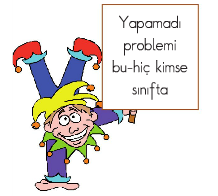 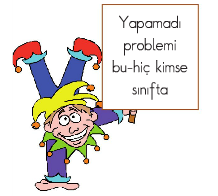 17.  Palyançonun sözcükleri ile anlamlı ve kurallı bir cümle oluşturduğumuzda en sondaki sözcük  aşağıdakilerden hangisi olur? (5 puan)A) yapamadıB) hiç kimseC) sınıftaD) problemi                                                                                 SINAV BİTTİ…      LÜTFEN SINAVINIZI KONTROL EDİNİZ!!!